MEETING AGENDA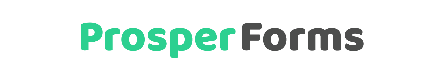 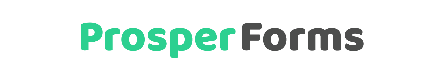 Submitted by:MEETING MINUTES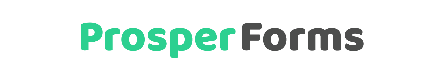 Submitted by:Tired of working with meeting agendas and meeting minutes manually? Prosperforms.com is a modern solution to share regular updates and gather insights automatically. Prosperforms.com allows your team to share meeting summaries, discuss agendas, and send mass notifications, all with scheduled auto reminders. Click here to try it now for free.Meeting/Project Name:Date of Meeting:  (MM/DD/YYYY)Time:Meeting Facilitator:Location:1. Meeting Objective2. Attendees 2. Attendees 2. Attendees 2. Attendees NameDepartment/DivisionE-mailPhone3. Meeting Agenda 	3. Meeting Agenda 	3. Meeting Agenda 	TopicOwnerTime4. Pre-work/Preparation (documents/handouts to bring, reading material, etc.)4. Pre-work/Preparation (documents/handouts to bring, reading material, etc.)DescriptionPrepared byMeeting/Project Name:Date of Meeting:  (MM/DD/YYYY)Time:Minutes Prepared By:Location:1. Meeting Objective	2. Attendance at Meeting 2. Attendance at Meeting 2. Attendance at Meeting 2. Attendance at Meeting NameDepartment/DivisionE-mailPhone3. Agenda and Notes, Decisions, Issues 3. Agenda and Notes, Decisions, Issues 3. Agenda and Notes, Decisions, Issues TopicOwnerTime4. Action Items   	4. Action Items   	4. Action Items   	ActionOwnerDue Date5. Next Meeting (if applicable)5. Next Meeting (if applicable)5. Next Meeting (if applicable)5. Next Meeting (if applicable)5. Next Meeting (if applicable)5. Next Meeting (if applicable)5. Next Meeting (if applicable)Date:  (MM/DD/YYYY)Time:  Location:  Objective:  